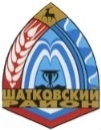 Сельский Совет Смирновского сельсовета Шатковского муниципального района Нижегородской областиРЕШЕНИЕ (проект) 00.00.2021	№«О внесении изменений в Положение о муниципальном жилищном контроле на территории Смирновского сельсовета Шатковскогомуниципального района Нижегородской области,утвержденное решением сельского Совета Смирновского сельсоветаШатковского муниципального района Нижегородской области от 27.09.2021 № 33В соответствии со статьей 20 Жилищного кодекса Российской Федерации, Федеральным законом от 06.10.2003 № 131-ФЗ «Об общих принципах организации местного самоуправления в Российской Федерации», Федеральным законом от 31.07.2020 № 248-ФЗ «О государственном контроле (надзоре) и муниципальном контроле в Российской Федерации», Федеральным законом от 11.06.2021 № 170-ФЗ «О внесении изменений в отдельные законодательные акты Российской Федерации в связи с принятием Федерального закона «О государственном контроле (надзоре) и муниципальном контроле в Российской Федерации и Уставом Смирновского сельсовета, сельский Совет Смирновского сельсовета Шатковского муниципального района Нижегородской области решил: 1. Внести в Положение о муниципальном жилищном контроле на территории Смирновского сельсовета Шатковского муниципального района Нижегородской области, утвержденное решением сельского Совета Смирновского сельсовета Шатковского муниципального района Нижегородской области от 27.09.2021 №33  (в редакции решений от 22.12.2021г.  №40) следующие изменения:1.1. раздел 6 изложить в следующей редакции: «6. Ключевые показатели муниципального жилищного контроля и их целевые значения1. Оценка результативности и эффективности деятельности контрольного органа осуществляется на основе системы показателей результативности и эффективности муниципального жилищного контроля.В систему показателей результативности и эффективности деятельности, указанную в пункте 1 настоящего Положения, входят:- ключевые показатели муниципального жилищного контроля;- индикативные показатели муниципального жилищного контроля.Ключевые показатели муниципального жилищного контроля и их целевые значения, индикативные показатели муниципального жилищного контроля представлены в приложении 1.2. Контрольный орган ежегодно осуществляет подготовку доклада о муниципальном жилищном контроле с учетом требований, установленных Федеральным законом от 31 июля 2020 года № 248-ФЗ «О государственном контроле (надзоре) и муниципальном контроле в Российской Федерации».Организация подготовки доклада возлагается на орган контроля.Глава МСУ Смирновского сельсовета                                   Малышев М.В.Приложение 1 к решению сельского Совета Смирновского сельсоветаШатковского муниципального районаОт _______ № ___Ключевые показатели муниципального жилищного контроля на территории Смирновского сельсовета Шатковского муниципального района Нижегородской области1.Ключевые показатели и их целевые значения:Доля устраненных нарушений из числа выявленных нарушений обязательных требований - 70%.Доля выполнения плана проведения плановых контрольных мероприятий на очередной календарный год - 100%.Доля обоснованных жалоб на действия (бездействие) контрольного органа и (или) его должностного лица при проведении контрольных мероприятий - 0%.Доля контрольных мероприятий, по результатам которых были выявлены нарушения, но не приняты соответствующие меры административного воздействия - 5%.Доля вынесенных судебных решений о назначении административного наказания по материалам контрольного органа - 95%.Доля отмененных в судебном порядке постановлений контрольного органа по делам об административных правонарушениях от общего количества таких постановлений, вынесенных контрольным органом, за исключением постановлений, отмененных на основании статей 2.7 и 2.9 Кодекса Российской Федерации об административных правонарушениях - 0%.Индикативные показатели муниципального жилищного контроля на территории Смирновского сельсовета Шатковского муниципального района Нижегородской областиколичество проведенных плановых контрольных мероприятий;количество проведенных внеплановых контрольных мероприятий;количество поступивших возражений в отношении акта контрольного мероприятия;количество выданных предписаний об устранении нарушений обязательных требований;количество устраненных нарушений обязательных требований.